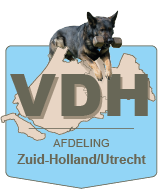 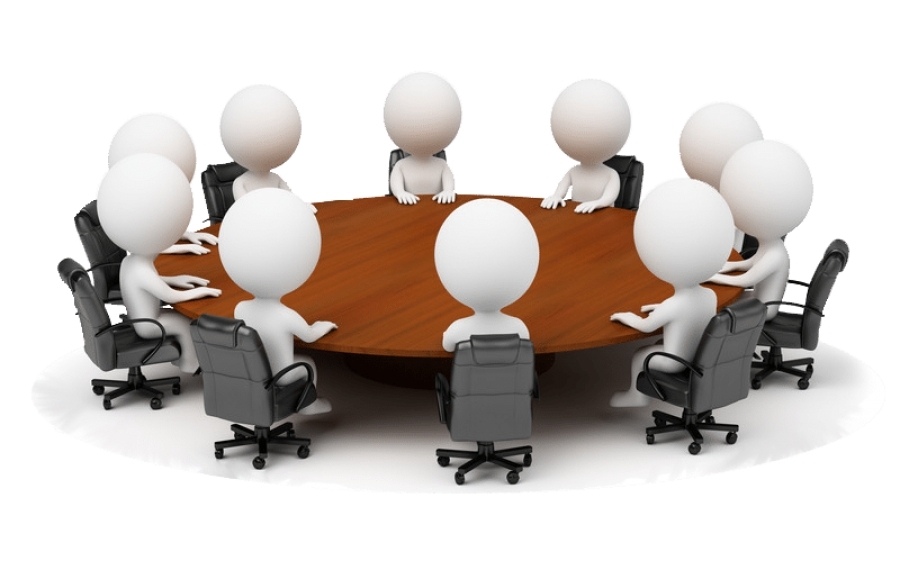 				Jaarverslag 2023                            SECRETARISJAARVERSLAG SECRETARISAFDELING ZUID-HOLLAND / UTRECHT					   2023Hierbij het jaarverslag van de secretaris van het PB van de afdeling Zuid-Holland / Utrecht.Bij een aantal kringgroepen zijn er wat wijzigingen geweest in het bestuur, iedere kringgroep heeft weer een aangepast secretariaatsoverzicht ontvangen. Samenstelling Provinciaal Bestuur van Zuid-Holland op 01-01-2023Pieter Keijzer	      	VoorzitterDjolien Knoop 	      	Secretaris	Theo de Vlieger            	PenningmeesterLeila Selimovic                	Portefeuillehouder Fokkerij & Gezondheid	Nigel de Jonge        	Portefeuillehouder Sport Afgevaardigde naar de Algemene Vergadering van de V.D.H uit onze afdeling:De heren Henk Tismeer en Menno Mackay zijn als afgevaardigde vanuit de leden gekozen. Commissie Reglementen & Procedures start 2023:Hierin hebben zitting als voorzitter vanuit het PB Pieter Keijzer en als afgevaardigd lid vanuit de afdeling Henk Tismeer.
Een overzicht van de in 2023 gehouden vergaderingen en bijeenkomsten:4 Bestuursvergaderingen (met de AV leden)1 contact avond                                                                                                                2 ledenvergaderingen van Zuid-Holland. 2 Algemene vergaderingen van de VDH.	              Overzicht ledenvergaderingen 2023Voorjaarsvergadering 17 april 2023 gehouden bij KG GoudaAanwezig tijdens deze vergadering: 31 leden.Aanwezig voorzitter VDH Toine Jonkers, Provinciaal Bestuur Zuid-Holland Utrecht en de AV-leden. 
Wordt in de vergadering vermeld dat kringgroep De Hoekse Herder is gestopt. 
Aftredend en herkiesbaar was Djolien Knoop Secretaris en is herkozen. Voor de Portefeuille Fokkerij en Gezondheid is gekozen Leila Selimovic
Binnen het AV was Henk Tismeer afreden en herkiesbaar en is herkozen. Contactavond 12 juni 2023 gehouden bij KG De Randstad:Aanwezig tijdens deze vergadering: 23 leden. Tevens het bestuur Zuid-Holland Utrecht en de AV-leden zijn aanwezig. 

Vanuit de leden was verzoek dat de contactavond eerder gehouden kan worden zodat ook de verdeling van de evenementen besproken kan worden. Vandaar nu in juni. 
Besproken word de stand van zaken bij de kringgroepen, conclusie dat het beter gaat, stijgende lijnen bij de meeste kringgroepen. Evenementen organiseren blijft lastig voor een aantal kringgroepen vanwege de mankracht en het financiële risico. Najaarsvergadering 6 november 2023 gehouden bij KG GoudaAanwezig tijdens deze vergadering: 28 leden. Aanwezig voorzitter VDH Toine Jonkers, Provinciaal Bestuur Zuid-Holland Utrecht en de AV-leden. Tussentijds heeft Djolien Knoop haar functie als secretaris neergelegd waardoor deze functie vacant is gekomen. Vincent Honselaar heeft in de vergadering zich kandidaat voor het bestuur gesteld en is gekozen. Er zijn een aantal spelden uitgereikt tijdens de vergadering. De personen welke niet aanwezig waren, hebben de spelden toegezonden gekregen. 
Samenstelling Provinciaal Bestuur van Zuid-Holland op 31-12-2023Pieter Keijzer			VoorzitterVincent Honselaar		SecretarisTheo de Vlieger		           PenningmeesterLeila Selimovic			Portefeuillehouder Fokkerij & GezondheidNigel de Jong			Portefeuillehouder SportCommissie Reglementen & Procedures eind 2023:Hierin hebben zitting als voorzitter vanuit het PB Pieter Keijzer en als afgevaardigd lid vanuit de afdeling Henk Tismeer.
Leden van kringgroepen Zuid Holland - Utrecht met een functie binnen de VDH:           Naam					Functie			KringgroepAlgemeenHierbij een overzicht van het ledenbestand van de kringgroepen en een overzicht van de leden van de regio Zuid Holland - Utrecht.Kringgroep17 APRIL6 NOVEMBERBollenstreekNNDordrechtNNGorinchemJJGouda e.o.JJHoekse HerderNNDe Oude MaasJNPhoenixJJRandstadJJRidderkerkJNRijnmondNNRijnenburgJNRotterdamJJUDHVJJWestlandJJToine JonkersVoorzitter VDHRotterdamAda MiddelkoopWerkgroep AgilityUDHVChris BiermanWerkgroep SponsoringUDHVWim van DijkWerkgroep SponsoringDe RandstadTheo de VliegerCFGDe RandstadAnnet Joosten CSA Rotterdam Ledenaantal Kringgroepen Zuid Holland –Utrecht Ledenaantal Kringgroepen Zuid Holland –Utrecht Ledenaantal Kringgroepen Zuid Holland –Utrecht Ledenaantal Kringgroepen Zuid Holland –Utrecht Ledenaantal Kringgroepen Zuid Holland –Utrecht Ledenaantal Kringgroepen Zuid Holland –UtrechtKringgroep2015201620172018201920192020202120222023Bollenstreek131415 1313 13 13121313De Oude maas253022 2318 18 18181416Dordrecht2222 2220 21 2123201920Gorinchem2325 25 2524 24 17151713Gouda eo3542 39 3730 30 22262722Hoekse Herder66 6 65 5 444-Phoenix182314 1616 16 15141717Randstad241827 2417 17 17193134Ridderkerk262218 2425 25 16152124Rijnenburg1824  2823 18 18161313-Rijnmond2528 17 20 19 19242425-Rotterdam3828 23 2823 23 23212727Schiedam0001818 18 1912--Sleutelstad221615 1716 16 14(14)--UDHV4145 393938 38 31363229Westland583630 37 39 3936352624394  379340370356356321284286239